                              Фирма ООО «Крок» ЛТД                                    код ОКПО  № 14364763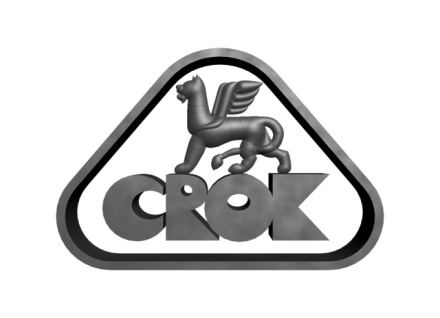                                                        . Одесса,                                               р/с 26002109792, МФО 380805,                                                           ул. Новосельского 91, кв. 9,                        ПАО «Райффайзен банк Аваль»               		                          Email: Crok_ltd@ukr.net                                                 тел./факс  (048)785-07-86; 097-330-27-94; 066-766-58-13; 093-489-21-2006.02.2017                                 КОММЕРЧЕСКОЕ ПРЕДЛОЖЕНИЕ Уважаемые коллеги!Фирма ООО "КРОК» ЛТД  рада  предложить Вам  кэроб, производства Испания, применяемый в пищевой промышленности в таких секторах, как кондитерские изделия, мороженое, напитки, сиропы, фармакология. Кэроб представляет из себя сладкий порошок, по вкусу напоминающий какао с сахаром, только немного вяжущий. Порошок кэроба можно использовать вместо какао. В отличие от какао-бобов, кэроб сладкий сам по себе и не требует при приготовлении сладостей добавления рафинированного сахара. Вся продукция высшего качества, сертифицирована такими сертификатами, как Kosher, ISO, Health и другими необходимыми сертификатами.Будем рады с Вами сотрудничать!С ув. зам.директора  по коммерческой деятельности              Волобуева Светлана ВалентиновнаНаименованиеЦенаCAROCHOC 347 грн/кгCAROCHOC 4.548 грн/кгCAROCHOC 549 грн/кг